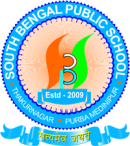  SOUTH BENGAL PUBLIC SCHOOLPROVISIONAL CLASS ROUTINE FOR THE ACADEMIC YEAR OF-2022-23 Class- Prep-II.PeriodMondayTuesdayWednesdayThursdayFridayPrayer07.40 a.m.-07.50 a.m.Prayer07.40 a.m.-07.50 a.m.Prayer07.40 a.m.-07.50 a.m.Prayer07.40 a.m.-07.50 a.m.Prayer07.40 a.m.-07.50 a.m.Prayer07.40 a.m.-07.50 a.m.1st Period07.50 a.m.-08.30 a.m.Eng. Hand  Writing(Hand Wr. Workbook)Mrs Soma PradhanNavoday Sisu Path-2Mrs Manasi Karan----------------Sabda MadhuriMrs Nandini MaityCandid Phonics( Book - Senior KG )Miss J. JulietNew Green Tress -1I. MariaCandid Phonics( Senior KG )Miss J. Juliet2nd Period08.30 a.m.-09.05 a.m.New Horizon Today 0BN. ShethiJumbo 500Science( Activity class )I. MariaNew Horizon Today 0BMiss N. ShethiEng. Hand  Writing(Hand Wr. Workbook)Mrs Soma PradhanBengali Hand WritingManasi Karan---------------Hindi Hand WritingMrs Nandini MaityTiffin Break 09.05 a.m.-09.45 a.m.Tiffin Break 09.05 a.m.-09.45 a.m.Tiffin Break 09.05 a.m.-09.45 a.m.Tiffin Break 09.05 a.m.-09.45 a.m.Tiffin Break 09.05 a.m.-09.45 a.m.Tiffin Break 09.05 a.m.-09.45 a.m.3rd Period09.45 a.m.-10.15 a.m.Inspired Math.-Primer BMr Debabrata MaityEng. Workbook 0B( Prep-II )Miss N.ShethiJumbo 500 Mathematics( Activity class )Mr Debabrata MaityInspired Math.-Primer BMr Debabrata MaityEng. Workbook( Prep-II )Miss N. Shethi4th Period10.15 a.m.-10.50 a.m.New Green Tress -1I. MariaCreative Art & Craft B( Drawing Class )Mrs Soma PradhanNavoday Sisu Path-2Mrs Manasi Karan----------------Sabda MadhuriMrs Nandini MaityStory & RhymesMrs S. Tudu1000 Words Book( Picture  )Mrs S. Tudu.5th Period10.50 a.m.-11.30 a.m.1000 Words BookMrs S. Tudu.1000 Words BookMrs S. Tudu.